Ce que je pense savoir des changements qui surviennent lors de la puberté avant la leçon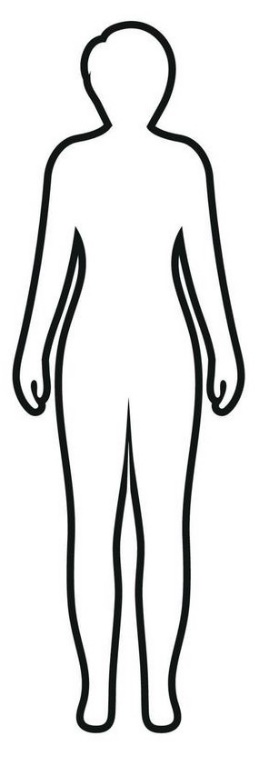 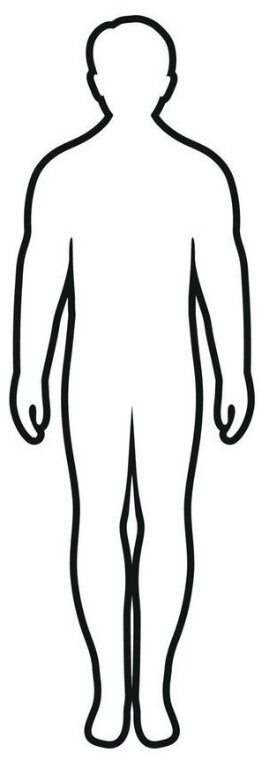 Ce que je pense savoir des changements qui surviennent lors de la puberté avant la leçon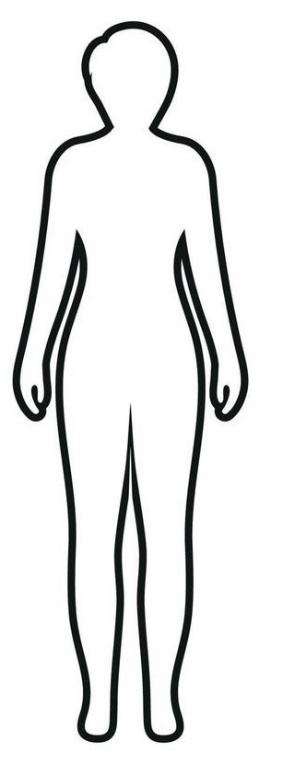 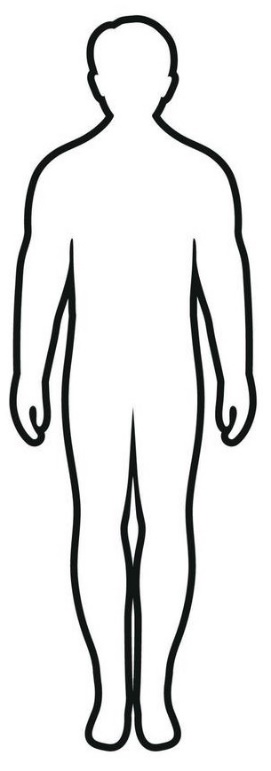 